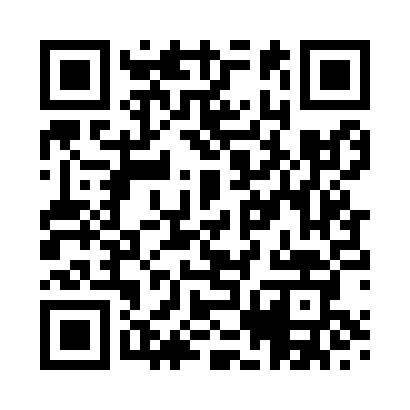 Prayer times for Christleton, Cheshire, UKMon 1 Jul 2024 - Wed 31 Jul 2024High Latitude Method: Angle Based RulePrayer Calculation Method: Islamic Society of North AmericaAsar Calculation Method: HanafiPrayer times provided by https://www.salahtimes.comDateDayFajrSunriseDhuhrAsrMaghribIsha1Mon3:024:491:156:559:4111:282Tue3:034:501:166:559:4111:283Wed3:034:511:166:559:4011:284Thu3:044:521:166:559:4011:285Fri3:044:531:166:559:3911:286Sat3:054:531:166:549:3911:277Sun3:054:541:166:549:3811:278Mon3:064:561:176:549:3711:279Tue3:074:571:176:549:3611:2610Wed3:074:581:176:539:3511:2611Thu3:084:591:176:539:3511:2612Fri3:085:001:176:529:3411:2513Sat3:095:011:176:529:3311:2514Sun3:105:021:176:519:3211:2415Mon3:105:041:176:519:3011:2416Tue3:115:051:176:509:2911:2317Wed3:125:061:186:509:2811:2318Thu3:135:081:186:499:2711:2219Fri3:135:091:186:489:2611:2120Sat3:145:111:186:489:2411:2121Sun3:155:121:186:479:2311:2022Mon3:155:131:186:469:2111:1923Tue3:165:151:186:459:2011:1924Wed3:175:161:186:449:1911:1825Thu3:185:181:186:449:1711:1726Fri3:195:201:186:439:1511:1627Sat3:195:211:186:429:1411:1628Sun3:205:231:186:419:1211:1529Mon3:215:241:186:409:1111:1430Tue3:225:261:186:399:0911:1331Wed3:225:271:186:389:0711:12